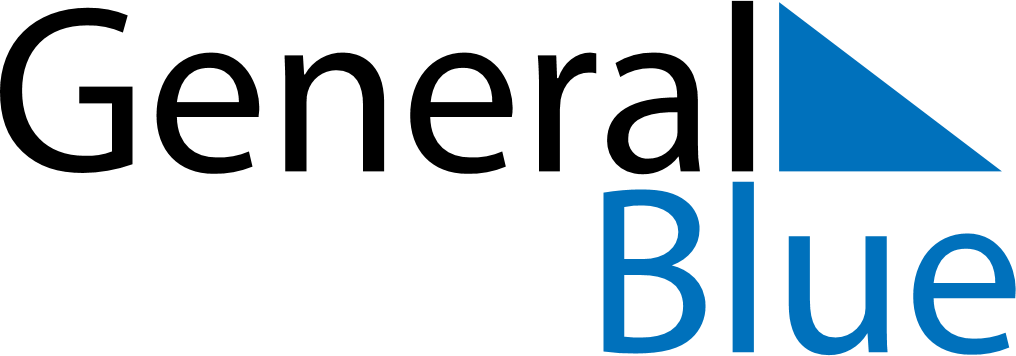 February 2027February 2027February 2027Cabo VerdeCabo VerdeSUNMONTUEWEDTHUFRISAT12345678910111213Shrove TuesdayAsh Wednesday141516171819202122232425262728